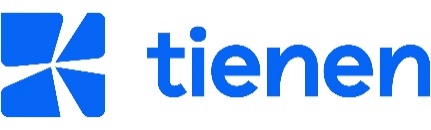 AanvraagformulierSubsidiereglement tussenkomst ‘premies Tiense vitrine’ binnen de handelskernToelichtingDe stad Tienen voorziet een tussenkomst van €100 per maand aan creatieve ondernemers, bedrijven of verenigingen die via de database van de Geziene Vitrine een etalageruimte invullen van een leegstand handels- of horecapand in de afgebakende handelskern ter promotie van de lokale handel en horeca.De aanvraag dient te voldoen aan de voorwaarden zoals gesteld in het subsidiereglement ‘premies voor kernversterkende maatregelen binnen de handelskern van de stad Tienen’, hoofdstuk 3: ‘De Tiense vitrine’ zoals goedgekeurd door de gemeenteraad in zitting van 28 maart 2024.Hoe aanvragen?Contactgegevens aanvragerNaam:      Voornaam:      Straat en nummer:      Postcode en gemeente:      Telefoonnummer:      E-mailadres :      Ondernemingsnummer:      Website:      Bankrekeningnummer:      Naam titularis bankrekeningnummer:      Vraagt een subsidie aan voor:De huur van een commerciële etalage, die werd opgenomen in de stedelijke databank ‘De Tiense Vitrine’. De premie (aan de huurder) bedraagt €100 per maand als tussenkomst voor het huren van een leegstaande vitrine.
De stad treedt hierbij op als facilitator tussen eigenaars van leegstaande handelspanden en invullers.ProjectomschrijvingGeef een duidelijke omschrijving van het project en de invulling van een etalage:Schetsen of ontwerpen van de invulling moeten toegevoegd worden bij dit aanvraagformulier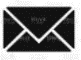 Per mail naar handelsbeleving@tienen.beHoe maak je een huurcontract op?Hoe maak je een huurcontract op?Maak een huurcontract op tussen jou en de verhuurder met volgende vermeldingen:Maak een huurcontract op tussen jou en de verhuurder met volgende vermeldingen: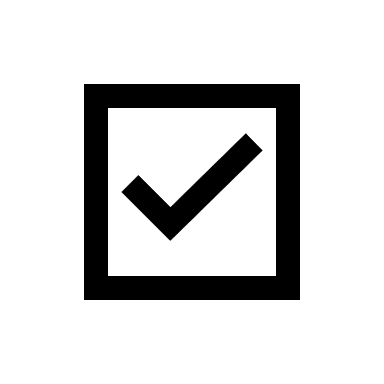 Modaliteiten van de huur + afspraken omtrent nutsvoorzieningenPeriodeHuurprijs (om aanspraak te kunnen doen op de premie ‘Tiense vitrine’ moet de maandelijkse huurprijs vastgelegd worden op €200)Huurwaarborg (indien van toepassing)Rekeningnummer + datum betalingDe etalage dient te worden verhuurd per maand en per volle maand, het handelspand kan door de eigenaar verder te huur of te koop worden aangeboden tijdens de periode van ingebruikname van de etalage door een huurder.Afspraken rond de makelaarsaankondiging op de ramenVoorwaarden tussenkomst:Voorwaarden tussenkomst:Bij huren van een etalage opgenomen in de stedelijke database ‘De Tiense Vitrine’ gaat de huurder akkoord om de etalage van het pand in te vullen onder volgende voorwaarden:Bij huren van een etalage opgenomen in de stedelijke database ‘De Tiense Vitrine’ gaat de huurder akkoord om de etalage van het pand in te vullen onder volgende voorwaarden:Tussen de verhuurder en de huurder is een overeenkomst gesloten voor de huur van de etalageruimte.De eigenaar van het pand ontvangt een vergoeding van €200 per maand van de huurder, voor de huur van de etalage.De etalage dient te worden verhuurd per maand en per volle maand.Tussen de verhuurder en de huurder wordt een overeenkomst gesloten voor de huur van de etalageruimte.Tussen de huurder van de etalage en de stad wordt een overeenkomst gesloten m.b.t de premie van €100.De vitrine kan enkel ter beschikking gesteld worden voor activiteiten die gerelateerd zijn aan lokale handel en horeca.Activiteiten van en publiciteit voor handelszaken die uitgesloten worden in artikel 9 van het subsidiereglement komen niet in aanmerking voor ondersteuning via ‘De Tiense Vitrine’Per pand kan er tegelijkertijd maar één aanvraag voor ‘De Tiense Vitrine’ ingediend worden.Het aanleveren van een duidelijke omschrijving én schetsen of ontwerpen van de invulling / aankleding van de vitrine.De invulling zal gebeuren op een creatieve en de kwalitatieve wijze conform de ingediende schetsen of ontwerpen.De etalage wordt in die mate voldoende verlicht, alsof het een etalage van een ingevuld winkelpand zou zijn.Er kan geen doorkijk zijn in het leegstaand pand.De etalage van het pand duidelijk wordt kenbaar gemaakt als een realisatie binnen het concept ‘De Tiense Vitrine’.Betalingen:Betalingen:De verhuurder van het pand krijgt €200 per maand betaald door de huurder voor de huur van de etalage (rechtstreeks te betalen aan verhuurder).De Stad verstrekt een subsidie van €100 per maand aan de huurder als tussenkomst in voormelde huur (na afloop van de contractperiode), als aan alle voorwaarden voldaan is.Aanvinken voor akkoord:Aanvinken voor akkoord:Ik verklaar verantwoordelijk te zijn voor de juistheid van de ingevulde gegevens op dit aanvraagformulier.Ik heb kennis genomen dat de verzamelde persoonsgegevens enkel worden gebruikt in kader van dit subsidiereglement en worden geregistreerd en bewaard overeenkomstig de wet van 8 december 1992 tot bescherming van de persoonlijke levenssfeer ten opzichte van de verwerking van persoonsgegevens, zijn latere wijzigingen en zijn uitvoeringsbesluiten.Ik verklaar hierbij kennis genomen te hebben van het subsidiereglement ‘premies voor kernversterkende maatregelen binnen de handelskern van de stad Tienen’, zoals goedgekeurd door de gemeenteraad in zitting van 28 maart 2024 en als dusdanig gepubliceerd op de website van de stad Tienen en ga hiermee akkoord. Verplichte bijlagenVerplichte bijlagenDe huurovereenkomst met de verhuurder voor de exacte periode van gebruik van de etalage onder de naam ‘De Tiense Vitrine’Schetsen of ontwerpen van de invullingDatum aanvraagNaam + handtekening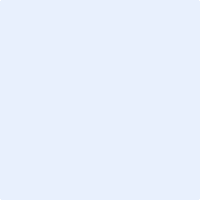 Indien de aanvraag gebeurt door een rechtspersoon dient het aanvraagformulier ondertekend te worden door de personen die gemachtigd zijn de rechtspersoon te verbinden.Indien de aanvraag gebeurt door een rechtspersoon dient het aanvraagformulier ondertekend te worden door de personen die gemachtigd zijn de rechtspersoon te verbinden.